Documents: Why did the Rebellion of 1837 fail? 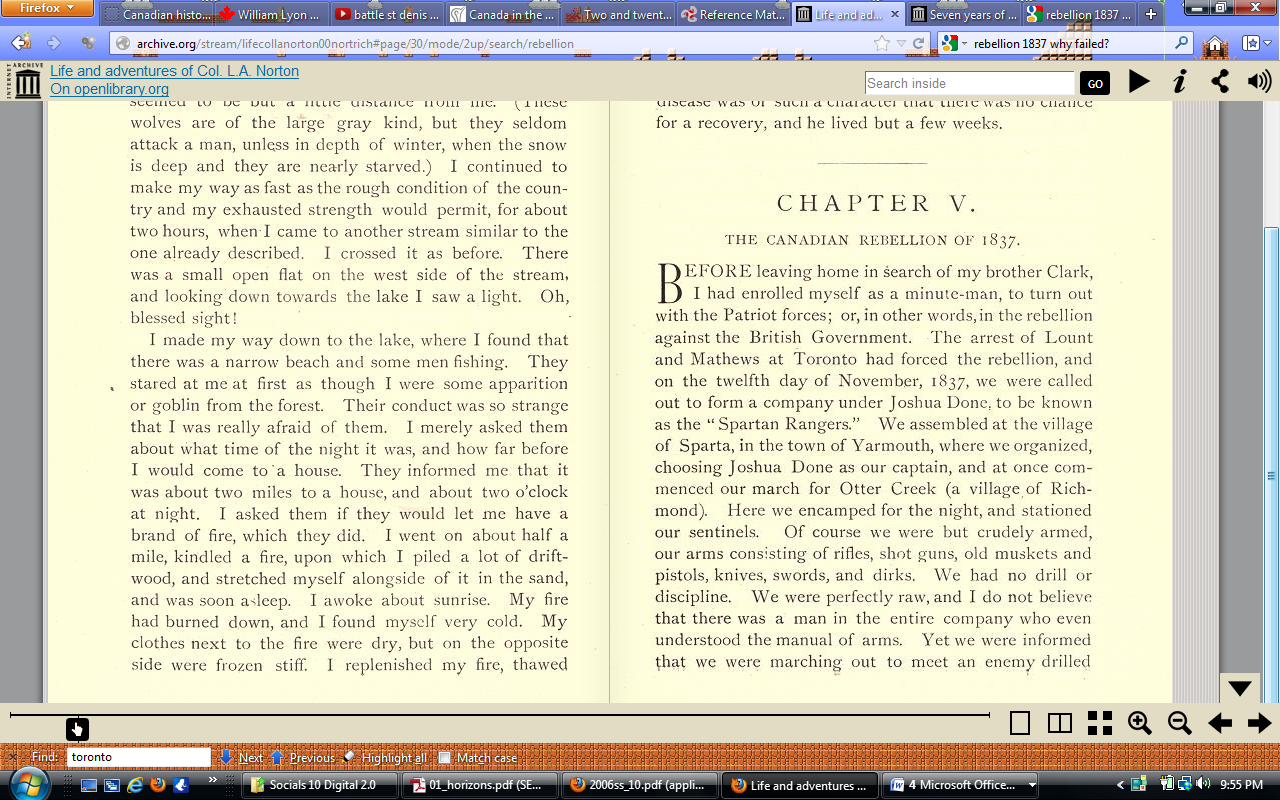 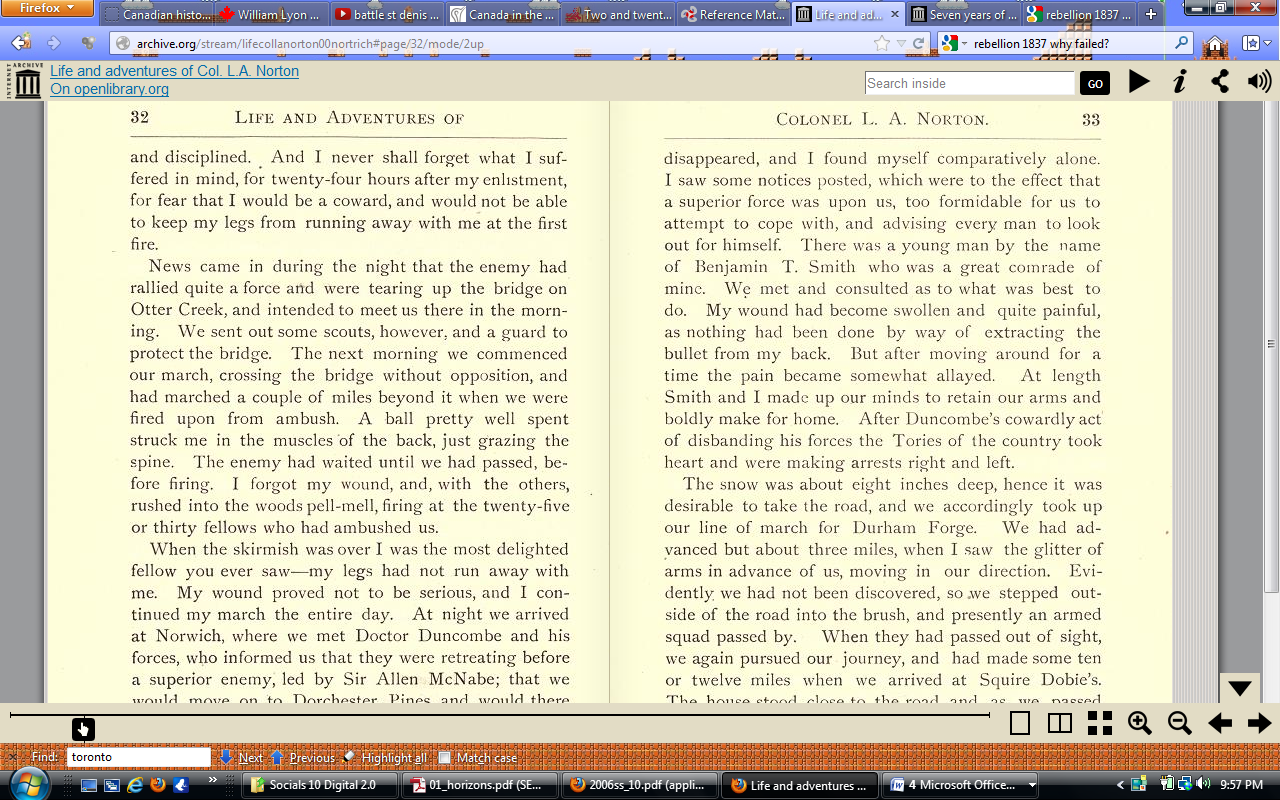 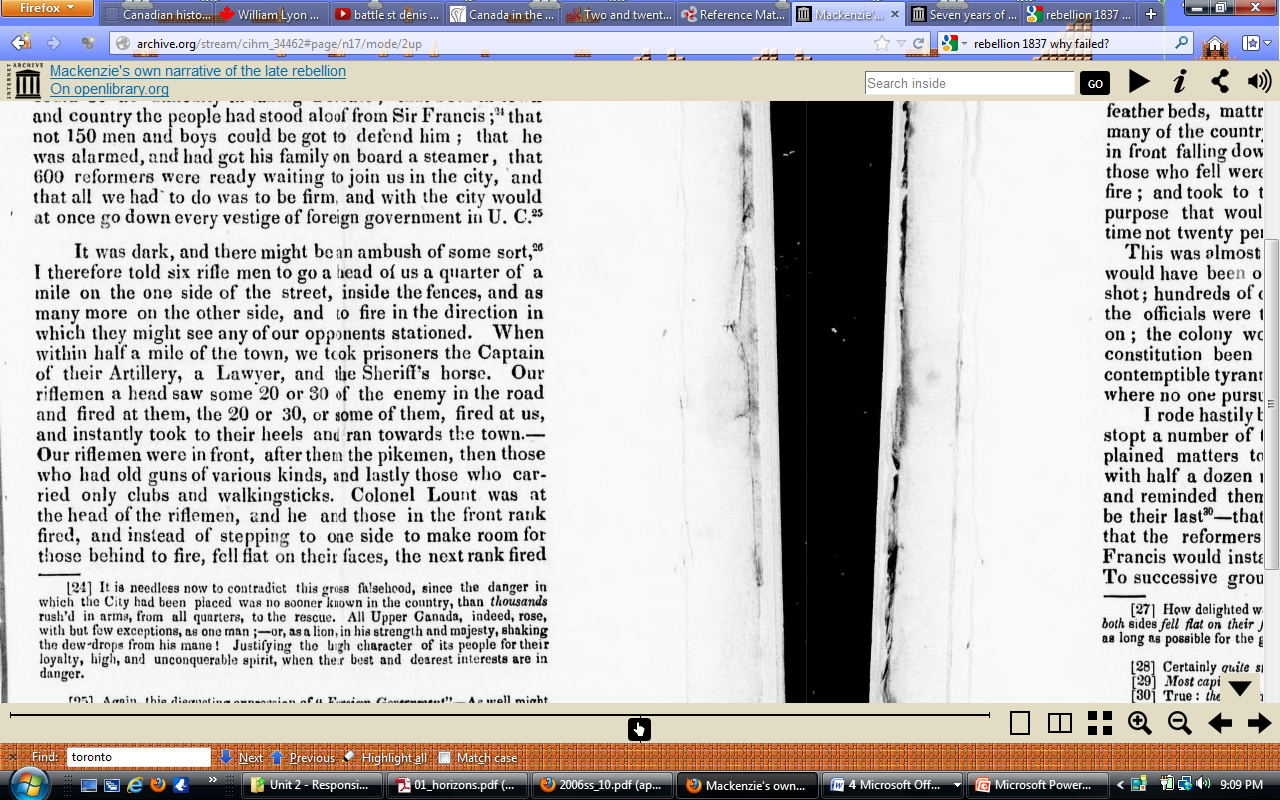 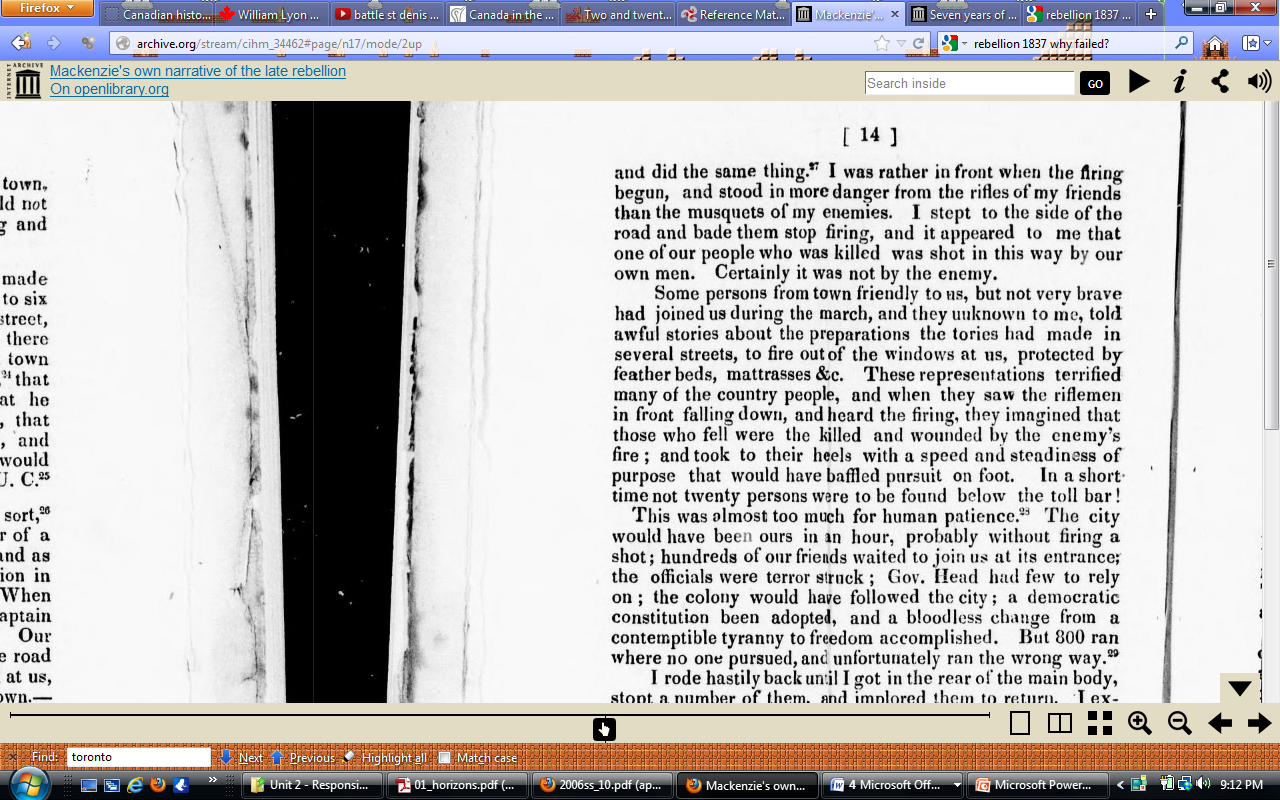 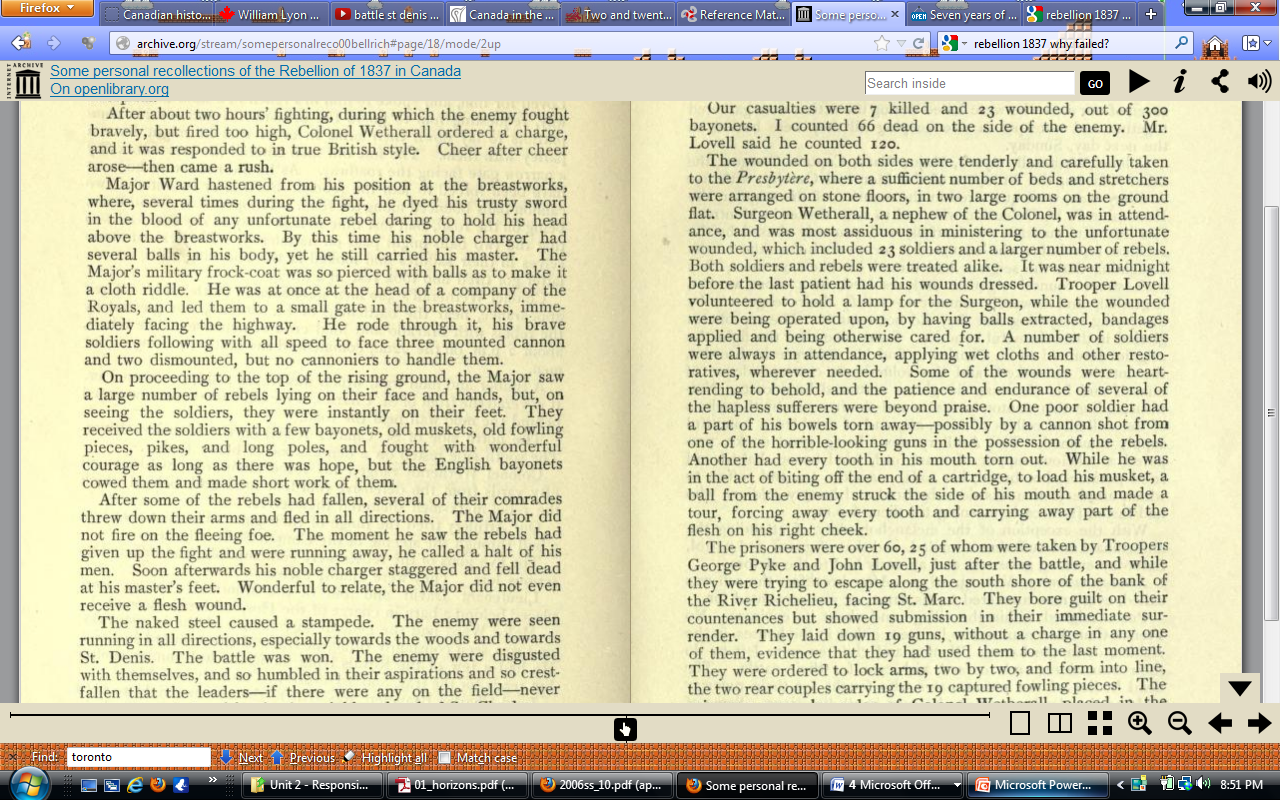 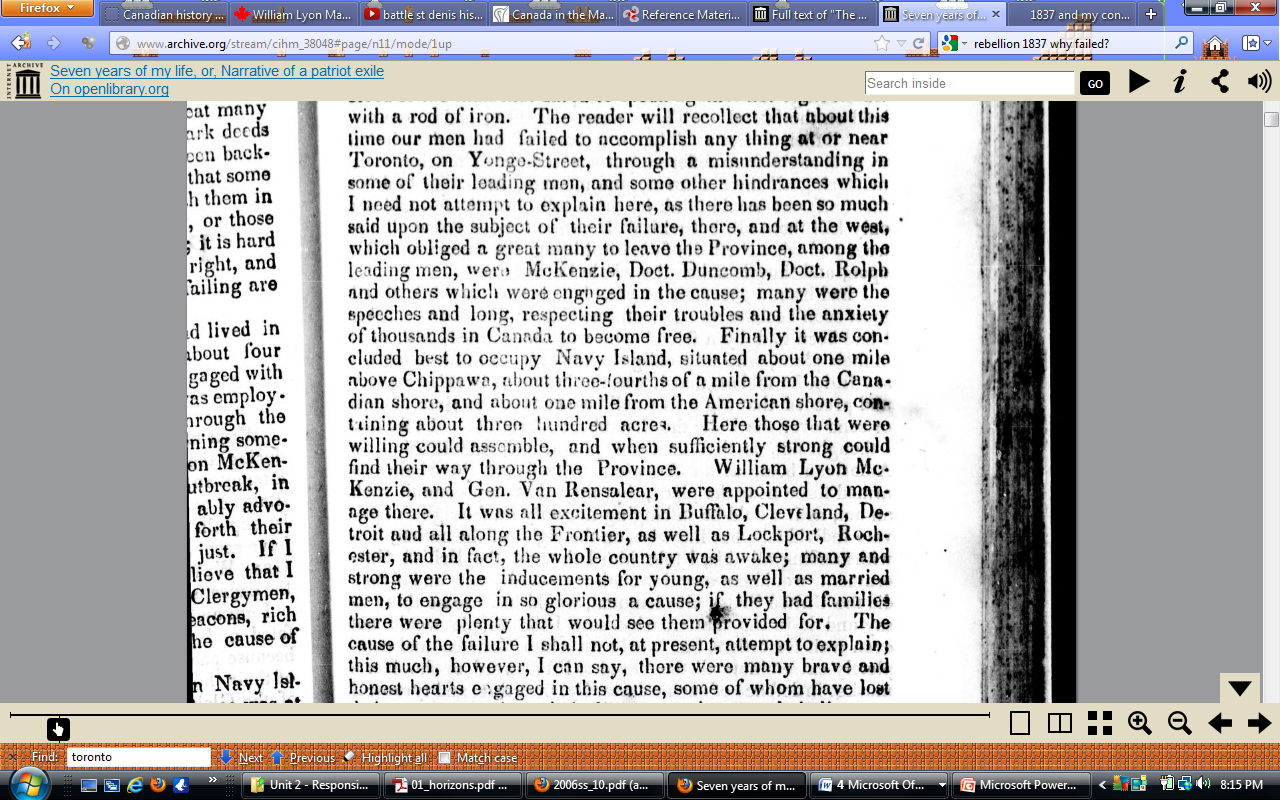 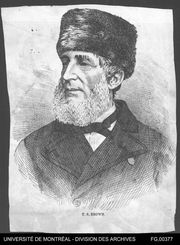 